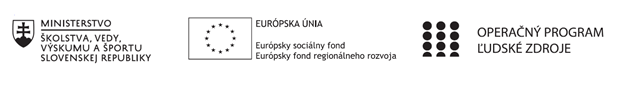 Správa o činnosti pedagogického klubu Príloha:Prezenčná listina zo stretnutia pedagogického klubuPríloha správy o činnosti pedagogického klubu                                                                                             PREZENČNÁ LISTINAMiesto konania stretnutia: Gymnázium J. Francisciho-RimavskéhoDátum konania stretnutia: 26.2.2020Trvanie stretnutia: od 14:35 hod. do 17:35 hod	Zoznam účastníkov/členov pedagogického klubu:Meno prizvaných odborníkov/iných účastníkov, ktorí nie sú členmi pedagogického klubu  a podpis/y:Prioritná osVzdelávanieŠpecifický cieľ1.1.1 Zvýšiť inkluzívnosť a rovnaký prístup ku kvalitnému vzdelávaniu a zlepšiť výsledky a kompetencie detí a žiakovPrijímateľGymnázium J. Francisciho-RimavskéhoNázov projektuRozvoj zručností v čitateľskej, matematickej, finančnej a prírodovednej gramotnosti na Gymnáziu J. Francisciho-Rimavského v LevočiKód projektu  ITMS2014+312011U603Názov pedagogického klubu Klub prírodovednej gramotnostiDátum stretnutia  pedagogického klubu26.2.2020Miesto stretnutia  pedagogického klubuGymnázium J. Francisciho-RimavskéhoMeno koordinátora pedagogického klubuMgr. Beáta Procházková, PhD.Odkaz na webové sídlo zverejnenej správygymjfrle.edupage.orgManažérske zhrnutie:kľúčové slová: prírodovedná gramotnosť, prírodovedné vzdelávanie, zážitkové vyučovanie, skupinová práca, projektové vyučovanie, bádateľské aktivity, integrované tematické vyučovanie, hrakrátka anotáciaPosledné merania gramotnosti našich žiakov v štúdii OECD PISA v roku 2006 ukázalo, že celkový výsledok prírodovednej gramotnosti žiakov Slovenska je na priemernej úrovni a žiaci sa svojim výkonom umiestnili v poslednej tretine krajín OECD. Jednou z možností ako zlepšiť tento stav je skvalitniť prípravu učiteľov a vzdelávanie žiakov. Vhodnou stratégiou na rozvíjanie prírodovedného poznania a teda i prírodovednej gramotnosti žiakov sú aktivizujúce metódy výučby: zážitkové vyučovanie, skupinová práca, projektové vyučovanie, bádateľské aktivity, prvky integrovaného tematického vyučovania a hra.Vhodnou voľbou je učenie v prírode, ktoré je podmienkou kvalitného prírodovedného vzdelávania.Hlavné body, témy stretnutia, zhrnutie priebehu stretnutia: a/ Úvod : otvorenie stretnutiab/ Diskusia: možnosti vzdelávania v prírodea/ Koordinátorka klubu PG Beáta Procházková privítala všetkých členov klubu PG a predniesla im tému stretnutia. b/ Koordinátorka klubu zdôraznila, že dôležitým faktorom pri rozvíjaní prírodovednej gramotnosti je samotný učiteľ. Osobnosť učiteľa je rozhodujúcim činiteľom vo výchove detí k správnym postojom nielen k sebe samým, ale tiež k prírode a spoločnosti. Spôsob realizácie vyučovania priamo závisí od znalostí a schopností učiteľa. Úlohou učiteľa v procese rozvoja prírodovednej gramotnosti žiakov je vytvoriť vhodné edukačné prostredie. To znamená dokázať či vybrať adekvátne a efektívne edukačné prostriedky, ktoré zabezpečia optimálne výsledky. Od obsahu vyučovania závisí voľba vyučovacích metód. Je však na pedagogickom majstrovstve učiteľa či dokáže zvolené metódy využiť k dosiahnutiu optimálnych vyučovacích výsledkov. Členovia klubu sa zhodli na tom, že podstatou zážitkového učenia je prírodovedná výučba v prírodných podmienkach. Učivo prírodných vied vyžaduje priamy styk s prírodou. V prírode môžeme reálnymi skutočnosťami sprístupňovať žiakom rozličné javy, procesy a vzťahy odohrávajúce sa v prírode. Snažíme sa o to, aby žiaci v prírodovede mysleli s jasnými a konkrétnymi predstavami. Aktivity je preto dobré realizovať v prírode, aby si žiak okrem učenia prinášal zážitky, ktoré mu príroda poskytne. Žiak získava nové skúsenosti a spolu s vedomosťami sa rozvíja i jeho vzťah k prírode. Vzájomnou diskusiou sa zhodli na tom, že učenie zážitkom vyžaduje uplatnenie aj iných inovatívne ladených metód a organizačných foriem výučby, ktoré podporujú aktívne učenie. Je to hra, pozorovanie, projektové a kooperatívna vyučovanie. Z organizačných foriem je vhodná vychádzka a exkurzia. Ich význam spočíva v priamej účasti žiakov v autentickom prostredí, v ktorom môžu pozorovať javy a procesy, uskutočňovať konkrétne činnosti. Prírodné prostredie podporuje u žiaka prirodzenú zvedavosť žiaka. Cieľom je zvýšiť názornosť a aktívne pozorovanie prírody ako systému. Navrhli realizovať na vyučovacích hodinách vychádzky, ktoré sú časovo kratším organizačný útvar, priama edukačná činnosť počas nej trvá zvyčajne jednu vyučovaciu hodinu.  Navrhli, že by bolo vhodné zapojiť sa do projektov a navrhnúť v areáli školy ekoučebňu. Priestory školy to dovoľujú. V závere ešte navrhli, aby v rámci účelových cvičení bola zaradená aj terénna výučba. Síce terénna výučba je náročnejšia na prípravu učiteľa ako výučba v bežnej triede. Učiteľ musí terén dobre poznať, lebo vyučovanie v prírode je nebezpečnejšie. Je potrebné poučenie a prísne dodržiavanie bezpečnostných pravidiel v prírode. Závery a odporúčania:Koordinátorka klubu zhrnula priebeh stretnutia. Členovia klubu sa opätovne zhodli na tom, že aj napriek mnohým limitujúcim faktorom ako je počasie, náročnejšia príprava, časové obmedzenia atď, by malo byť zážitkové učenie v prírode vhodným doplnkom tradičnej výučby.Vypracoval (meno, priezvisko)Mgr. Viera KopaničákováDátum26.2.2020PodpisSchválil (meno, priezvisko)Mgr. Jaroslav KramarčíkDátum26.2.2020PodpisPrioritná os:VzdelávanieŠpecifický cieľ:1.1.1 Zvýšiť inkluzívnosť a rovnaký prístup ku kvalitnému vzdelávaniu a zlepšiť výsledky a kompetencie detí a žiakovPrijímateľ:Gymnázium J. Francisciho-RimavskéhoNázov projektu:Rozvoj zručností v čitateľskej, matematickej, finančnej a prírodovednej gramotnosti na Gymnáziu J. Francisciho-Rimavského v LevočiKód ITMS projektu:312011U603Názov pedagogického klubu:Klub prírodovednej gramotnostič.Meno a priezviskoPodpisInštitúciaMgr. Beáta Procházková, PhD.GJFR LevočaMgr. Viera KopaničákováGJFR LevočaRNDr. Marcela ŠuňavskáGJFR LevočaMgr. Galina KacejováGJFR LevočaMgr. Simona ŽidováGJFR Levočač.Meno a priezviskoPodpisInštitúcia